COVID-19 VACCINE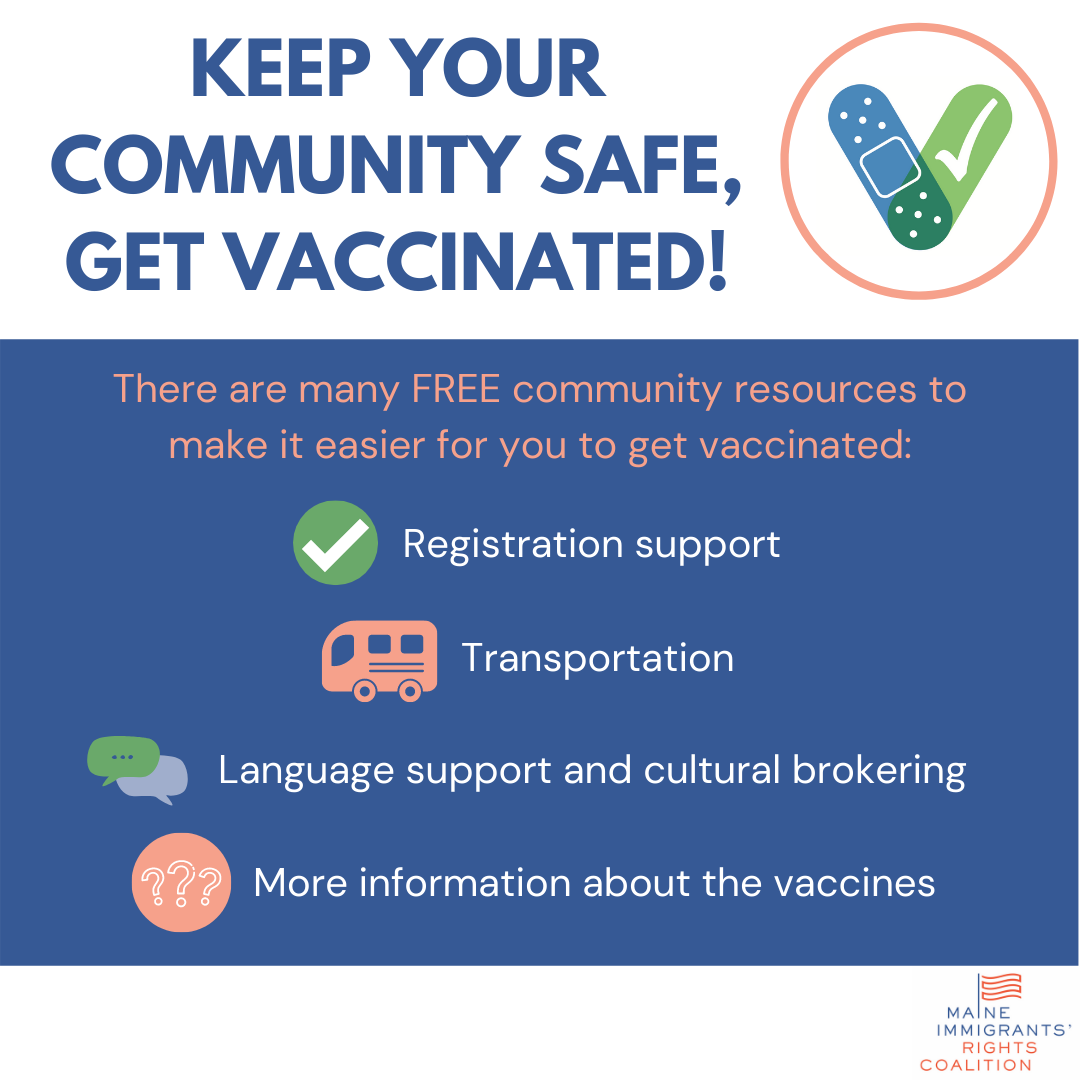 POP-UP CLINIC!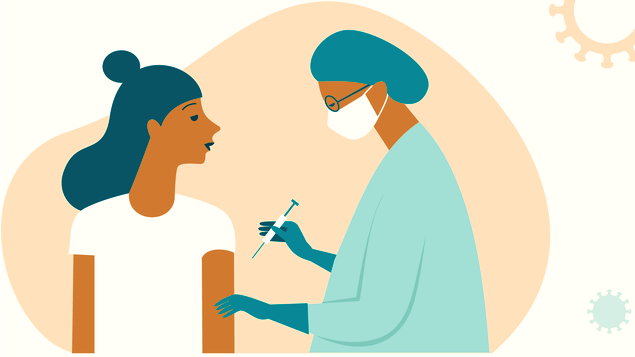 

WHERE: WHEN:WHO:VACCINE OFFERED: HOW TO REGISTER:NOTE: You are welcome to bring someone who can help interpret for you.

If you have questions, please contact:
    Need a Ride to Your Appointment?Maine ModivCare is offering FREE transportation between 7:00 a.m. and 4:00 p.m. Monday through Saturday. To schedule a ride, call ModivCare at 1-855-608-5172 at least 48 hours before your scheduled appointment. 